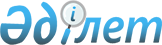 Аудандық мәслихаттың 2008 жылғы 18 желтоқсандағы № 58 "2009 жылға арналған аудандық бюджет туралы" шешіміне өзгерістер мен толықтырулар енгізу туралы
					
			Күшін жойған
			
			
		
					Ақтөбе облысы Ырғыз аудандық мәслихатының 2009 жылғы 22 шілдедегі № 91 шешімі. Ақтөбе облысының Ырғыз аудандық Әділет басқармасында 2009 жылдың 10 тамызда N 3-5-101 тіркелді. Күші жойылды - Ақтөбе облысы Ырғыз аудандық мәслихатының 2010 жылғы 15 сәуірдегі № 133 шешімімен

      Ескерту. Күші жойылды - Ақтөбе облысы Ырғыз аудандық мәслихатының 2010.04.15 № 133 шешімімен

      Қазақстан Республикасының 2001 жылғы 23 қаңтардағы № 148 «Қазақстан Республикасындағы жергілікті мемлекеттік басқару және өзін-өзі басқару туралы» Заңының 6-бабына және Қазақстан Республикасының 2008 жылғы 4 желтоқсандағы № 95 Бюджет кодексінің 106, 109-баптарына сәйкес аудандық мәслихат ШЕШІМ ЕТТІ:



      1. «2009 жылға арналған аудандық бюджет туралы» 2008 жылғы 18 желтоқсандағы № 58 шешіміне (Нормативтік құқықтық актілерді мемлекеттік тіркеу тізілімінде тіркелген № 3-5-85, 2009 жылдың 13 қаңтарында «Ырғыз» газетінің № 2 санында жарияланған, «аудандық мәслихаттың 2009 жылға арналған аудандық бюджет туралы 2008 жылғы 18 желтоқсандағы № 58 шешіміне өзгерістер мен толықтырулар енгізу туралы» 2009 жылғы 14 ақпандағы № 71 шешіміне, нормативтік құқықтық актілерді мемлекеттік тіркеу тізілімінде тіркелген № 3-5-90, 2009 жылдың 17 наурызында «Ырғыз» газетінің № 11-12 санында жарияланған, «аудандық мәслихаттың 2009 жылға арналған аудандық бюджет туралы 2008 жылғы 18 желтоқсандағы № 58 шешіміне өзгерістер мен толықтырулар енгізу туралы» 2009 жылғы 23 сәуірдегі № 80 шешіміне, нормативтік құқықтық актілерді мемлекеттік тіркеу тізілімінде тіркелген № 3-5-93, 2009 жылдың 5 мамырындағы «Ырғыз» газетінің № 19-20 санында жарияланған) төмендегідей өзгерістер мен толықтырулар енгізілсін:



      1) 1-тармақта:

      1) тармақшасында:

      кірістер

      «2 385 577» деген цифрлар «2 406 999» деген цифрлармен ауыстырылсын;

      оның ішінде:

      трансферттердің түсімдері бойынша

      «2 264 177» деген цифрлар «2 285 599» деген цифрлармен ауыстырылсын;

      2) тармақшасында:

      шығындар

      «2 400 533,8» деген цифрлар «2 418 955,8» деген цифрлармен ауыстырылсын;

      4) тармақшасында:

      қаржы активтерімен жасалынатын

      операциялар бойынша сальдо

      «0» деген цифрлар «3 000» деген цифрлармен ауыстырылсын;

      оның ішінде:

      қаржы активтерін сатып алу

      «0» деген цифрлар «3 000» деген цифрлармен ауыстырылсын;



      2) 8-тармақта:

      «7039» деген цифрлар «5540» деген цифрлармен ауыстырылсын;



      3) 11-тармақта:

      2 абзацтың бөлігінде:

      «50 655» деген цифрлар «52 455» деген цифрлармен ауыстырылсын;

      3 абзацтың бөлігінде:

      «3 837» деген цифрлар «7 963» деген цифрлармен ауыстырылсын;

      және мынадай мазмұндағы абзацтармен толықтырылсын:

      ауданның жалпы білім беретін мектептерінің 1-4 сынып оқушылары үшін ыстық тамақтануды ұйымдастыруға 11 411 мың теңге;

      инженерлік коммуникациялық инфрақұрылымды дамыту, жайластыру және (немесе) сатып алуға 5 584 мың теңге.

      4) Көрсетілген шешімнің 1, 2, 4-қосымшалары осы шешімнің 1, 2, 4-қосымшаларына сәйкес жаңа редакцияда жазылсын.



      2. Осы шешім 2009 жылғы 1 қаңтардан бастап қолданысқа енгізіледі.      Аудандық мәслихат                   Аудандық мәслихаттың

      сессиясының төрайымы:                     хатшысы:      А.Жалдыбаева                          М.Өтемұратов

Аудандық мәслихаттың

2009 жылғы 22  шілдедегі № 91 шешіміне

1 қосымша 2009 жылға арналған аудандық бюджет

Аудандық мәслихаттың

2009 жылғы 22 шілдедегі № 91 шешіміне

2 қосымша Бюджеттік инвестициялық жобаларды (бағдаламаларды) іске асыруға  және заңды тұлғалардың жарғалық капиталын қалыптастыруға немесе ұлғайтуға бағытталған бюджеттік бағдарламаларға бөлуімен, 2009 жылға арналған аудандық бюджеттің бюджеттік даму бағдарламаларының ТІЗБЕСІ

Аудандық мәслихаттың

2009 жылғы 22 шілдедегі № 91 шешіміне

4 қосымша Қаладағы аудан, аудандық маңызы бар қала, кент, ауыл (село), ауылдық (селолық) округ әкімі аппаратының 2009 жылға бюджеттік бағдарламаларыкестенің жалғасы
					© 2012. Қазақстан Республикасы Әділет министрлігінің «Қазақстан Республикасының Заңнама және құқықтық ақпарат институты» ШЖҚ РМК
				сан

атысын

ыбыіш

кі сын

ыбыАТАУЫСомасы

(мың теңге)12345І. Кірістер2 406 999,01Салықтық түсiмдер111 036,001Табыс салығы42 890,02Жеке табыс салығы42 890,003Әлеуметтік салық58 600,01Әлеуметтік салық58 600,004Меншікке салынатын салықтар8 201,01Мүлікке салынатын салықтар2 800,03Жер салығы851,04Көлік құралдарына салынатын салық3 950,05Бірыңғай жер салығы600,005Тауарларға, жұмыстарға және қызметтерге салынатын ішкі салықтар906,02Акциздер180,03Табиғи және басқа ресурстарды пайдаланғаны  үшін түсетін түсімдер250,04Кәсіпкерлік және кәсіби қызметті жүргізгені үшін алынатын алымдар476,008Заңдық мәнді іс-әрекеттерді жасағаны және (немесе) оған уәкілеттігі бар мемлекеттік органдар немесе лауазымды адамдар құжаттар бергені үшін алынатын міндетті төлемдер439,01Мемлекеттік баж439,02Салықтық емес түсiмдер9 364,001Мемлекеттік меншіктен түсетін кірістер3 500,05Мемлекет меншігіндегі мүлікті жалға беруден түсетін кірістер3 500,002Мемлекеттік бюджеттен қаржыландырылатын мемлекеттік мекемелердің тауарларды (жұмыстарды, қызметтерді) өткізуінен түсетін түсімдер1 250,01Мемлекеттік бюджеттен қаржыландырылатын мемлекеттік мекемелердің тауарларды (жұмыстарды, қызметтерді) өткізуінен түсетін түсімдер1 250,004Мемлекеттік бюджеттен қаржыландырылатын, сондай-ақ Қазақстан Республикасы Ұлттық Банкінің бюджетінен (шығыстар сметасынан) ұсталатын және қаржыландырылатын мемлекеттік мекемелер салатын айыппұлдар, өсімпұлдар, санкциялар, өндіріп алулар2 400,01Мұнай секторы кәсіпорындарынан түсетін түсімдерді қоспағанда, мемлекеттік бюджеттен қаржыландырылатын, сондай-ақ Қазақстан Республикасы Ұлттық Банкінің бюджетінен (шығыстар сметасынан) ұсталатын және қаржыландырылатын мемлекеттік мекемелер салатын айыппұлдар, өсімпұлдар, санкциялар, өндіріп алулар2 400,006Басқа да салықтық емес түсімдер2 214,01Басқа да салықтық емес түсімдер2 214,03Негізгі капиталды сатудан түсетін түсімдер1 000,003Жерді және материалдық емес активтерді сату1 000,01Жерді сату1 000,04Трансферттердің түсімдері2 285 599,002Мемлекеттiк басқарудың жоғары тұрған органдарынан түсетін трансферттер2 285 599,02Облыстық бюджеттен түсетін трансферттер2 285 599,0Фун

к. топКі

ші фун

кци

яӘкі

м шіБағ

дар ла

маАТАУЫСомасы

(мың теңге)123456II. Шығындар2 418 955,81Жалпы сипаттағы мемлекеттiк қызметтер122 839,501Мемлекеттiк басқарудың жалпы функцияларын орындайтын өкiлдi, атқарушы және басқа органдар101 137,5112Аудан (облыстық маңызы бар қала) мәслихатының аппараты12 769,0001Аудан (облыстық маңызы бар қала) мәслихатының қызметін қамтамасыз ету12 769,0122Аудан (облыстық маңызы бар қала) әкімінің аппараты40 892,5001Аудан (облыстық маңызы бар қала) әкімінің қызметін қамтамасыз ету40 892,5123Қаладағы аудан,аудандық маңызы бар қала, кент, ауыл( село), ауылдық (селолық) округ әкімінің аппараты47 476,0001Қаладағы ауданның,аудандық маңызы бар қаланың, кенттің, ауылдың( селоның), ауылдық (селолық) округ әкімі аппаратының қызметін қамтамасыз ету47 476,002Қаржылық қызмет12 525,0452Ауданның (облыстық маңызы бар қаланың) қаржы бөлімі12 525,0001Қаржы бөлімінің қызметін қамтамасыз ету12 112,0003Салық салу мақсатында мүлікті бағалауды жүргізу109,0011Коммуналдық меншікке түскен мүлікті есепке алу, сақтау, бағалау және сату304,005Жоспарлау және статистикалық қызмет9 177,0453Ауданның (облыстық маңызы бар қаланың) экономика және бюджеттік жоспарлау бөлімі9 177,0001Экономика және бюджеттік жоспарлау бөлімінің қызметін қамтамасыз ету9 177,02Қорғаныс2 158,001Әскери мұқтаждар2 158,0122Аудан (облыстық маңызы бар қала) әкімінің аппараты2 158,0005Жалпыға бірдей әскери міндетті атқару шеңберіндегі іс-шаралар2 158,04Бiлiм беру1 440 566,001Мектепке дейінгі тәрбие және оқыту126 648,0123Қаладағы аудан,аудандық маңызы бар қала, кент, ауыл( село), ауылдық (селолық) округ әкімінің аппараты14 702,0004Мектепке дейінгі тәрбие ұйымдарын қолдау14 702,0464Ауданның (облыстық маңызы бар қаланың) білім беру бөлімі111 946,0009Мектепке дейінгі тәрбие ұйымдарының қызметін қамтамасыз ету111 946,002Бастауыш, негізгі орта және жалпы орта білім беру813 294,0123Қаладағы аудан,аудандық маңызы бар қала, кент, ауыл( село), ауылдық (селолық) округ әкімінің аппараты679,0005Ауылдық (селолық) жерлерде балаларды мектепке дейін тегін алып баруды және кері алып келуді ұйымдастыру679,0464Ауданның (облыстық маңызы бар қаланың) білім беру бөлімі812 615,0003Жалпы білім беру783 381,0006Балалар үшін қосымша білім беру29 234,009Білім беру саласындағы өзге де қызметтер500 624,0464Ауданның (облыстық маңызы бар қаланың) білім беру бөлімі221 519,0001Білім беру бөлімінің қызметін қамтамасыз ету13 569,0005Ауданның (облыстық маңызы бар қаланың) мемлекеттік білім беру мекемелер үшін оқулықтар мен оқу-әдістемелік кешендерді сатып алу және жеткізу2 527,0007Аудандық (қалалық) ауқымдағы мектеп олимпиадаларын және мектептен тыс іс шараларды өткізу123,0011Өңірлік жұмыспен қамту және кадрларды қайта даярлау стратегиясын іске асыру шеңберінде білім беру объектілерін күрделі, ағымды жөндеу205 300,0467Ауданның (облыстық маңызы бар қаланың) құрылыс бөлімі279 105,0037Білім беру объектілерін салу және реконструкциялау279 105,06Әлеуметтiк көмек және әлеуметтiк қамсыздандыру114 566,002Әлеуметтiк көмек103 672,0123Қаладағы аудан,аудандық маңызы бар қала, кент, ауыл( село), ауылдық (селолық) округ әкімінің аппараты997,0003Мұқтаж азаматтарға үйінде әлеуметтік көмек көрсету997,0451Ауданның (облыстық маңызы бар қаланың) жұмыспен қамту және әлеуметтік бағдарламалар бөлімі102 675,0002Еңбекпен қамту бағдарламасы36 691,0004Ауылдық жерлерде тұратын денсаулық сақтау, білім беру, әлеуметтік қамтамасыз ету, мәдениет және спорт мамандарына отын сатып алуға Қазақстан Республикасының заңнамасына сәйкес әлеуметтік көмек көрсету6 937,0005Мемлекеттік атаулы әлеуметтік көмек8 910,0007Жергілікті өкілетті органдардың шешімі бойынша мұқтаж азаматтардың жекелеген топтарына әлеуметтік көмек20 829,001618 жасқа дейінгі балаларға мемлекеттік жәрдемақылар27 111,0017Мүгедектерді оңалту жеке бағдарламасына сәйкес, мұқтаж мүгедектерді міндетті гигиеналық құралдармен қамтамасыз етуге, және ымдау тілі мамандарының, жеке көмекшілердің қызмет көрсету2 197,009Әлеуметтік көмек және әлеуметтік қамтамасыз ету салаларындағы өзге де қызметтер10 894,0451Ауданның (облыстық маңызы бар қаланың) жұмыспен қамту және әлеуметтік бағдарламалар бөлімі10 894,0001Жұмыспен қамту және әлеуметтік бағдарламалар бөлімінің қызметін қамтамасыз ету10 502,0011Жәрдемақыларды және басқа да әлеуметтік төлемдерді есептеу, төлеу мен жеткізу бойынша қызметтерге ақы төлеу392,07Тұрғын үй-коммуналдық шаруашылық59 706,001Тұрғын үй шаруашылығы45 421,0458Ауданның (облыстық маңызы бар қаланың) тұрғын үй-коммуналдық шаруашылығы, жолаушылар көлігі және автомобиль жолдары бөлімі4 100,0004Азаматтардың жекелген санаттарын тұрғын үймен қамтамасыз ету4 100,0467Ауданның (облыстық маңызы бар қаланың) құрылыс бөлімі41 321,0003Мемлекеттік коммуналдық тұрғын үй қорының тұрғын үй құрылысы және (немесе) сатып алу23 737,0004Инженерлік коммуникациялық инфрақұрылымды дамыту, жайластыру және (немесе) сатып алу17 584,002Коммуналдық шаруашылық4 990,0458Ауданның (облыстық маңызы бар қаланың) тұрғын үй-коммуналдық шаруашылығы, жолаушылар көлігі және автомобиль жолдары бөлімі4 990,0029Сумен жабдықтау жүйесін дамыту4 990,003Елді-мекендерді көркейту9 295,0123Қаладағы аудан,аудандық маңызы бар қала, кент, ауыл( село), ауылдық (селолық) округ әкімінің аппараты9 295,0008Елді мекендерде көшелерді жарықтандыру1 885,0009Елд мекендердің санитариясын қамтамасыз ету1 068,0011Елді мекендерді абаттандыру мен көгалдандыру6 342,08Мәдениет, спорт, туризм және ақпараттық кеңістiк97 151,201Мәдениет саласындағы қызмет55 771,7455Ауданның (облыстық маңызы бар қаланың) мәдениет және тілдерді дамыту бөлімі55 771,7003Мәдени-демалыс жұмысын қолдау55 771,702Спорт1 617,0465Ауданның (облыстық маңызы бар қаланың) дене шынықтыру және спорт бөлімі1 617,0006Аудандық (облыстық маңызы бар қалалық) деңгейде спорттық жарыстар өткізу552,0007Әртүрлi спорт түрлерi бойынша аудан (облыстық маңызы бар қала) құрама командаларының мүшелерiн дайындау және олардың облыстық спорт жарыстарына қатысуы1 065,003Ақпараттық кеңiстiк25 405,5455Ауданның (облыстық маңызы бар қаланың) мәдениет және тілдерді дамыту бөлімі22 617,5006Аудандық ( қалалық) кітапханалардың жұмыс істеуі22 240,5007Мемлекеттік тілді және Қазақстан халқының басқа да тілді дамыту377,0456Ауданның (облыстық маңызы бар қаланың) ішкі саясат бөлімі2 788,0002Бұқаралық ақпарат құралдары арқылы мемлекеттік ақпарат саясатын жүргізу2 788,009Мәдениет, спорт, туризм және ақпараттық кеңістікті ұйымдастыру жөніндегі өзге де қызметтер14 357,0455Ауданның (облыстық маңызы бар қаланың) мәдениет және тілдерді дамыту бөлімі5 148,0001Мәдениет және тілдерді дамыту бөлімінің қызметін қамтамасыз ету5 148,0456Ауданның (облыстық маңызы бар қаланың) ішкі саясат бөлімі5 703,0001Ішкі саясат бөлімінің қызметін қамтамасыз ету5 457,0003Жастар саясаты саласында өңірлік бағдарламаларды іске асыру246,0465Ауданның (облыстық маңызы бар қаланың) дене шынықтыру және спорт бөлімі3 506,0001Дене шынықтыру және спорт бөлімі қызметін қамтамасыз ету3 506,010Ауыл, су, орман, балық шаруашылығы, ерекше қорғалатын табиғи аумақтар, қоршаған ортаны және жануарлар дүниесін қорғау, жер қатынастары498 913,001Ауыл шаруашылығы15 797,0453Ауданның (облыстық маңызы бар қаланың) экономика және бюджеттік жоспарлау бөлімі5 540,0099Республикалық бюджеттен берілетін нысаналы трансферттер есебінен ауылдық елді мекендер саласының мамандарын әлеуметтік қолдау шараларын іске асыру5 540,0462Ауданның (облыстық маңызы бар қаланың) ауыл шаруашылық бөлімі7 757,0001Ауыл шаруашылығы бөлімінің қызметін қамтамасыз ету6 977,0003Мал көмінділерінің (биотермиялық шұңқырлардың) жұмыс істеуін қамтамасыз ету300,0004Ауру жануарларды санитарлық союды ұйымдастыру200,0005Алып қойылатын және жойылатын ауру жануарлардың, жануарлардан алынатын өнімдер мен шикізаттың құнын иелеріне өтеу200,0108Жергілікті бюджеттік инвестициялық және концессиялық жобалардың техникалық-экономикалық негіздемелерін әзірлеу және оларға сараптама жасау80,0467Ауданның (облыстық маңызы бар қаланың) құрылыс бөлімі2 500,0010Ауылшаруашылығы объектілерін дамыту2 500,002Су шаруашылығы428 233,0467Ауданның (облыстық маңызы бар қаланың) құрылыс бөлімі428 233,0012Сумен жабдықтау жүйесін дамыту428 233,006Жер қатынастары4 783,0463Ауданның (облыстық маңызы бар қаланың) жер қатынастары бөлімі4 783,0001Жер қатынастары бөлімінің қызметін қамтамасыз ету4 783,009Ауыл, су, орман, балық шаруашылығы және қоршаған ортаны қорғау мен жер қатынастары саласындағы өзге де қызметтер50 100,0455Ауданның (облыстық маңызы бар қаланың) мәдениет және тілдерді дамыту бөлімі50 100,0008Өңірлік жұмыспен қамту және кадрларды қайта даярлау стратегиясын іске асыру шеңберінде ауылдарда (селоларда), ауылдық (селолық) округтерде әлеуметтік жобаларды қаржыландыру50 100,011Өнеркәсіп, сәулет, қала құрылысы және құрылыс қызметі7 375,002Сәулет, қала құрылысы және құрылыс қызметі7 375,0467Ауданның (облыстық маңызы бар қаланың) құрылыс бөлімі3 892,0001Құрылыс бөлімінің қызметін қамтамасыз ету3 892,0468Ауданның (облыстық маңызы бар қаланың) сәулет және қала құрылысы бөлімі3 483,0001Қала құрылысы және сәулет бөлімінің қызметін қамтамасыз ету3 483,012Көлiк және коммуникация65 125,001Автомобиль көлiгi65 125,0123Қаладағы аудан,аудандық маңызы бар қала, кент, ауыл( село), ауылдық (селолық) округ әкімінің аппараты100,0013Аудандық маңызы бар қалаларда, кенттерде, ауылдарда (селоларда), ауылдық (селолық) округтерде автомобиль жолдарының жұмыс істеуін қамтамасыз ету100,0458Ауданның (облыстық маңызы бар қаланың) тұрғын үй- коммуналдық шаруашылығы, жолаушылар көлігі және автомобиль жолдары бөлімі65 025,0022Көлік инфрақұрылымын дамыту52 455,0023Автомобиль жолдарының жұмыс істеуін қамтамасыз ету12 570,013Басқалар10 540,003Кәсіпкерлік қызметті қолдау және бәсекелестікті қорғау4 314,0469Ауданның (облыстық маңызы бар қаланың) кәсіпкерлік бөлімі4 314,0001Кәсіпкерлік бөлімінің қызметін қамтамасыз ету3 814,0003Кәсіпкерлік қызметті қолдау500,009Басқалар6 226,0452Ауданның (облыстық маңызы бар қаланың) қаржы бөлімі2 400,0012Ауданның (облыстық маңызы бар қаланың) жергілікті атқарушы органының резерві2 400,0458Ауданның (облыстық маңызы бар қаланың) тұрғын үй коммуналдық шаруашылығы, жолаушылар көлігі және автомобиль жолдары бөлімі3 826,0001Тұрғын үй коммуналдық шаруашылығы, жолаушылар көлігі және автомобиль жолдары бөлімінің қызметін қамтамасыз ету3 826,015Трансферттер16,101Трансферттер16,1452Ауданның (облыстық маңызы бар қаланың) қаржы бөлімі16,1006Нысаналы пайдаланылмаған (толық пайдаланылмаған) трансферттерді қайтару16,1IІІ. Таза бюджеттік кредит беру0,0Бюджеттік кредиттер0,0Бюджеттік кредиттерді өтеу0,0ІV. Қаржы активтерімен жасалатын операциялар бойынша сальдо3 000,0Қаржы активтерін сатып алу3 000,013Басқалар3 000,009Басқалар3000,0452Ауданның (облыстық маңызы бар қаланың) қаржы бөлімі3000,0014Заңды тұлғалардың жарғылық капиталын қалыптастыру немесе ұлғайту3000,0Функ

.топКіш

і фун

кци

яӘкі

м

шіБағ

дар лам

аАТАУЫСомасы

(мың теңге)123456V. Бюджет тапшылығы (профициті)-14 956,8VI. Бюджет тапшылығын қаржыландыру (профицитін пайдалану)14 956,88Бюджет қаражаттарының пайдаланылатын қалдықтары14 956,801Бюджет қаражаты қалдықтары14 956,81Бюджет қаражатының бос қалдықтары14 956,801Бюджет қаражатының бос қалдықтары14 956,8Фун

к. топКіш

і фун

кци

яӘкі

м шіБағ

дар лам

аАТАУЫ12345ИНВЕСТИЦИЯЛЫҚ ЖОБАЛАРЫ4Бiлiм беру09Бiлiм беру саласындағы өзге де қызметтер467Ауданның (облыстық маңызы бар қаланың) құрылыс бөлімі037Білім беру объектілерін салу және реконструкциялау7Тұрғын үй-коммуналдық шаруашылық01Тұрғын үй шаруашылығы467Ауданның (облыстық маңызы бар қаланың ) құрылыс бөлімі003Мемлекеттік коммуналдық тұрғын үй қорының тұрғын үй құрылысы және (немесе) сатып алу004Инженерлік коммуникациялық инфрақұрылымды дамыту, жайластыру және (немесе) сатып алу02Коммуналдық шаруашылық458Ауданның (облыстық маңызы бар қаланың) тұрғын үй-коммуналдық шаруашылығы, жолаушылар көлігі және автомобиль жолдары бөлімі029Сумен жабдықтау жүйесін дамыту10Ауыл, су, орман, балық шаруашылығы, ерекше қорғалатын табиғи аумақтар, қоршаған ортаны және жануарлар дүниесін қорғау, жер қатынастары01Ауыл шаруашылығы467Ауданның (облыстық маңызы бар қаланың) құрылыс бөлімі010Ауыл шаруашылығы объектілерін дамыту02Су шаруашылығы467Ауданның (облыстық маңызы бар қаланың ) құрылыс бөлімі012Сумен жабдықтау жүйесін дамыту12Көлiк және коммуникация01Автомобиль көлiгi458Ауданның (облыстық маңызы бар қаланың) тұрғын үй коммуналдық шаруашылығы, жолаушылар көлігі және автомобиль жолдары бөлімі022Көлік инфрақұрылымын дамытуЗАҢДЫ ТҰЛҒАЛАРДЫҢ ЖАРҒЫЛЫҚ КАПИТАЛЫН ҚАЛЫПТАСТЫРУ ЖӘНЕ ҰЛҒАЙТУҒА ИНВЕСТИЦИЯЛАР13Басқалар09Басқалар452Ауданның (облыстық маңызы бар қаланың) қаржы бөлімі014Заңды тұлғалардың жарғылық капиталын қалыптастыру немесе ұлғайтуСелолық округтер атауы001 "Қаладағы аудан, аудандық маңызы бар қала, кент, ауыл (село), ауылдық (селолық) округ әкімі аппаратының қызметін қамтамасыз ету"004 "Мектепке дейінгі тәрбие ұйымдарын қолдау"005 "Ауылдық (селолық) жерлерде балаларды мектепке дейін тегін алып баруды және кері алып келуді ұйымдастыру"003 "Мұқтаж азаматтарға үйінде әлеуметтік көмек көрсету"008 "Елді мекендерде көшелерді жарықтандыру"Ырғыз с/о10 397,014 702,0532,01 145,0Аманкөл с/о6 931,0110,0130,0Қызылжар с/о6 883,0130,0Құмтоғай с/о6 138,0128,0130,0Нұра с/о6 912,083,0130,0Тәуіп с/о6 453,0679,0144,0130,0Жайсаңбай с/о3 762,090,0Жиыны47 476,014 702,0679,0997,01 885,0Селолық округтер атауы009 "Елді мекендердің санитариясын қамтамасыз ету"011 "Елді мекендерді абаттандыру мен көгалдандыру"013 "Аудандық маңызы бар қалаларда, кенттерде, ауылдарда (селоларда), ауылдық (селолық) округтерде автомобиль жолдарының жұмыс істеуін қамтамасыз ету" Барлығы (мың теңге)Ырғыз с/о488,04 316,031 580,0Аманкөл с/о100,0141,07 412,0Қызылжар с/о110,0141,07 264,0Құмтоғай с/о100,0141,06 637,0Нұра с/о115,0141,07 381,0Тәуіп с/о55,0141,07 602,0Жайсаңбай с/о100,0121,0100,04 173,0Жиыны1 068,05 142,0100,072 049,0